Town of Poland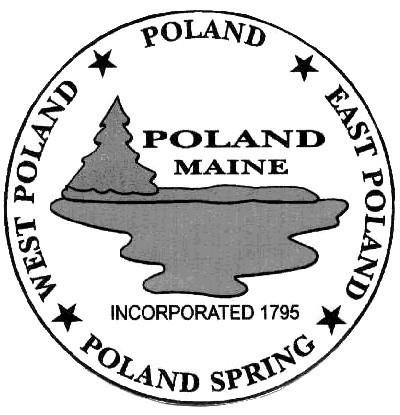 FIRE RESCUE COMMAND SUV (NEW)Request for ProposalsThe Town of Poland is accepting bids for a 2021/2022 Special Service Package SUV (NEW) to be used as the Fire Rescue Department Chief’s vehicle.  The specs for this vehicle are attached.The enclosed bid form must be used. Companies submitting bids must submit them in sealed envelopes with “THE TOWN OF POLAND CHIEF’S VEHICLE BID” clearly printed on the exterior. All bids must be delivered to the town office no later than: October 14, 2021 - 11:00 AM, at which time they will be opened and read publicly in the Town Office Conference room.   The Board of Selectpersons will consider proposals on Tuesday, October 19, 2021 at 7:00 PM in the Town Office conference room.  Any questions regarding specifications should be directed to Tom Printup, Fire Rescue Chief @ (207) 998-4689, or tprintup@polandtownoffice.org.  The Town of Poland reserves the right to reject any or all bids.Any manufacturer's names, trade names, brand names, model numbers, etc. listed in these specifications are for information only and not intended to limit competition. Supportive information in the form of the manufacturer's printed literature or brochures, sketches, diagrams, and/or complete specifications must accompany the bid. The bidder must explain in detail the reasons that a proposed equivalent or equal will meet specifications and not be considered an exception thereto. Poland Fire Rescue reserves the right to determine acceptance of proposed equivalent or equal items.  Further, the Town of Poland reserves the right to reject any or all bids in whole or in part as it is deemed in the best interest of the Department, renegotiate any contract and waive any informality which does not compromise the actual bid.TOWN OF POLANDREQUEST FOR PROPOSALS FOR Fire Rescue Command SUV (NEW)BID FORM – FY 2022Company:___________________________________________________________________Primary Contact:______________________________ Primary Phone:  __________________Address: ____________________________________________________________________E-Mail Address: ______________________________________________________________Please circle YES or NO and answer the following specifications.  All deviations from the detailed specifications must be set forth in writing.  The information provided must fully and completely describe each such proposed deviation and the reasons why each such deviation is fully equal or superior to the specifications. It is incumbent upon the bidder to supply any and all additional information regarding any deviation from the detailed specifications, which in the opinion of the bidder may assist the Town of Poland in evaluating compliance of the bid.  
 PLEASE ENCLOSE A COPY OF THE WARRANTY AND EXTENDED WARRANTY:  In addition to any other manufacturer's guarantee or warranty, the bidder guarantees that all labor and materials to be provided by it in connection with the performance of the contract shall be of the first quality throughout and comply with all respects or are fully equal to standards called for in the bid.  All expenses involved in the repair and/or replacement of defective work and/or materials shall be borne by the bidder.  In the event of failure on the part of the bidder to repair, replace or otherwise put in first-class condition any such defective work and/or materials within thirty (30) calendar days from the date of notice, the Town of Poland may have the work done by others and charge the cost against any money due the bidder, or if there is no money due, to charge the bidder for the costs incurred. See the Specifications for additional warranty/guarantee requirements PLEASE INCLUDE ANY PARTS AND SERVICE PROGRAM INFORMATION PLEASE INCLUDE DESCRIPTIVE LITERATURE/BROCHURESTOTAL PRICE FOR SUV INCLUDING DELIVERY AND FULL TANK OF FUEL:  ________________________________________________________________________________ NUMBER OF CALENDAR DAYS REQUIRED FROM AWARD DATE TO DELIVER:  ________  SIGNATURE OF REP COMPLETING FORM:  ________________________________________ PRINTED NAME OF REP COMPLETING FORM:  _____________________________________Item No.NEW (Never Titled) MODEL YEAR 2021/20224x4 SPORT UTILITY VEHICLENEW (Never Titled) MODEL YEAR 2021/20224x4 SPORT UTILITY VEHICLE1Model YearState Model Name2Gasoline-Powered V-8 Engine with Minimum 300 HP and 340 ft/lbs. TorqueCompliant    Yes_______     No_______3State Displacement in Liters and Cubic Inches, SAE Net HP, and Torque4Minimum 108 cu. ft. of cargo space behind the 1st row of seatsCompliant    Yes_______     No_______5Vehicle shall be a Special Service Vehicle, Special Service Package or similarCompliant    Yes_______     No_______6State Service Location/Parts Availability7State expected delivery date in Poland8Automatic TransmissionCompliant    Yes_______     No_______9Four-Wheel Antilock Disc BrakesCompliant    Yes_______     No_______10Four-Radial Tires; Mud & Snow Type on 18” alloy wheelsCompliant    Yes_______     No_______11Full Size Spare Rim and Tire: Mud & Snow Type on 18” steel wheelCompliant    Yes_______     No_______12Alternator a Minimum of 160 ampsCompliant    Yes_______     No_______13Dual 12-volt battery with a minimum of 700 cold cranking amps (cca)Compliant    Yes_______     No_______14Factory Installed Automatic Car StarterCompliant    Yes_______     No_______15Cloth Front seats and Vinyl or Cloth Rear SeatsCompliant    Yes_______     No_______16Power Front Driver SeatCompliant    Yes_______     No_______17Delete Third Row SeatCompliant    Yes_______     No_______19Delete Luggage RackCompliant    Yes_______     No_______20Maximum Trailer Weight Rating of at least 4,600 lbs. Compliant    Yes_______     No_______21Pre-wired trailer harness with electric brake access, 7 pinCompliant    Yes_______     No_______22Locking Differential (Positrack)Compliant    Yes_______     No_______23Keyless Access & Remote Keyless EntryCompliant    Yes_______     No_______24Deep tinted glass on rear doors, quarter glass, cargo doorsCompliant    Yes_______     No_______25Rubber Floor MattingCompliant    Yes_______     No_______26Attach a copy of WarrantyCompliant    Yes_______     No_______27Attach Extended warranty, if availableCompliant    Yes_______     No_______28Attach descriptive literature Compliant    Yes_______     No_______29Mud FlapsCompliant    Yes_______     No_______30Exterior Paint shall be White in ColorCompliant    Yes_______     No_______31Electric Window and Mirror ControlsCompliant    Yes_______     No_______32Heated External Side MirrorsCompliant    Yes_______     No_______33Rear Defog/DefrostCompliant    Yes_______     No_______34Successful Bidder to provide all available operator, service & parts manualsCompliant    Yes_______     No_______35Multi Zone Climate ControlCompliant    Yes_______     No_______36Rear-facing cargo door must lift in one pieceCompliant    Yes_______     No_______37State EPA Fuel Economy Ratings for both City and Highway DrivingCompliant    Yes_______     No_______38HD Rear Vision CameraCompliant    Yes_______     No_______39Bluetooth Connectivity Compliant    Yes_______     No_______40Steering Wheel ControlsCompliant    Yes_______     No_______